Publicado en Barcelona el 26/11/2015 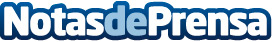 La tienda de cortinas online Kaaten cierra el año triplicando ventas y consolidándose en el mercado francésLa firma de estores ha apostado desde el principio por la fabricación española y los sistemas de protección solar de fácil montaje. El éxito de su estrategia empresarial le ha reportado unas ventas 3 veces superiores al año anterior. Durante el 2016 se va a centrar en ampliar e innovar su catálogo de productosDatos de contacto:Cortinas Kaaten900 373 539Nota de prensa publicada en: https://www.notasdeprensa.es/la-tienda-de-cortinas-online-kaaten-cierra-el Categorias: Telecomunicaciones Interiorismo Construcción y Materiales http://www.notasdeprensa.es